// Башкирский орнитологический вестник. 2021. № 37. С.18-27.Статья поступила в редакцию 15.01.2021 г.УДК 598.28К авифауне окрестностей с. Кага Белорецкого района Башкириив январе (2021) года© Загорская В.В.Башкирское республиканское орнитологическое общество. Республика Башкортостан,  450017, г. Уфа, ул. Михайловская, д. 1.E-mail: Valeria76@mail.ru Окрестности села Кага Белорецкого р-на Республики являются прилегающей территорией к Башкирскому государственному заповеднику, где с 1987 по 2014 гг. проводились ежегодные зимние учеты в рамках программы мониторинга зимующих птиц «Евроазиатский Рождественский учет» («Parus») (Преображенская, Полежанкина, 2015). В 2002 г. зимние исследования птиц окрестностей Каги проводили А.В. Федотов и М.Г. Михайлова (2004). Мы исследовали  территорию в радиусе 5 км от села с 1 по 4 января 2021 г. Методика исследованийИсследования проходили по методике маршрутного учета Ю.С. Равкина (1967); при подсчете обилия использовали понижающий коэффициент В.А. Валуева (2004, 2006, 2017). Оценка обилия осуществлялась по шкале А.П. Кузякина (1962), для хищных птиц – по методике В.А. Валуева (2007). По замерзшим руслам рек Белая и Кага, а так же горным лесным и пойменным  участкам с 1 по 4 января пройдено 20,5 км. В таблицах списки встреченных видов представлены по А.И. Иванову (1976).Результаты исследованийЗа 4 дня на исследуемой территории мы наблюдали 17 видов птиц (табл. 1), причем более 80 % от общего количества встреченных видов (14) регистрировалось на территории села. В эту зиму не было встречено свиристелей и рябинников, которые наблюдались в прошлые зимы. В окрестностях села встречено более 50 % от общего количества встреченных видов (8). По данным Федотова А.В. и Михайловой М.Г. (2004), на исследуемой территории в 2002 г. обитало около 30 видов птиц, из которых 24 относятся к отряду Воробьинообразных (табл.3). Наибольшее количество видов было встречено авторами в речных поймах (21 вид). По их данным здесь были многочисленны чижи, пухляки, ополовники, снегири и свиристели. В селе чаще всего встречались домовой и полевой воробьи, снегирь и большая синица (Федотов, Михайлова, 2004). В лесных сообществах авторами отмечено по 9 видов, из которых в смешанном лесу наибольшую численность имели клёст-еловик, ополовник, большой пёстрый дятел, в сосняках – клёст-еловик, большой пёстрый дятел и желтоголовый королёк.Из данного количества видов мы встретили лишь половину. Но нам встретились и виды, ими не зарегистрированные. Это перепелятник и оляпка (белую цаплю можно не считать ввиду нетипичного ее пребывания на данной территории).Таблица 1.Список видов птиц, встреченных 1-4 января 2021 г. на территории с. Кага  и в его окрестностяхТаблица 2.Те же виды, расположенные в порядке увеличения их обилия (с ПК).Из встреченных нами видов многочисленными являются, согласно А.П. Кузякину (1962) только большая синица и по В.А. Валуеву (2007) перепелятник.К обычным видам относятся сизый голубь, домовый и полевой воробьи, сорока, серая ворона, ворон. Остальные виды – редкие (табл. 2). Субдоминантами являются пухляк, ополовник, большой пестрый дятел, снегирь и урагус.Интересна ситуация с некоторыми редкими видами. Так, большая белая цапля по каким-то причинам осталась зимовать на р. Каге и, по  устным сообщениям бывшего работника БГПЗ А.Н. Борисова (сообщение подтверждено фотографиями) и других местных жителей, периодически появляется в центре села на незамерзающем участке реки у плотины. Нам же за три дня ее поисков на указанном участке реки удалось увидеть лишь следы. Вероятно, это та одиночная особь, что встретилась нам 9 мая 2020 г. (Загорская, 2020).Оляпка держалась на этом же незамерзающем участке в центре села. Не смотря на то, что одиночные особи встречаются здесь не первую зиму (Загорская, 2020а), синантропом ее считать никак нельзя. Для нее человеческий фактор не играет никакой роли для выживания зимой, разве что, она обязана человеку сооружением плотины.Имеющиеся в научных источниках данные о распространении урагуса в республике, в основном, касаются Предуралья. Случаи регистрации этого вида в горах республики единичны. По данным Е.С. Преображенской и П.Г. Полежанкиной (2015), в зимние сезоны с 1987/88  по 2013/2014 гг. на территории Башкирского заповедника и его окрестностей Uragus sibiricus был зарегистрирован только однажды – зимой 1997/98 г. в приречном лиственном лесу. Обобщая имеющиеся сведения по авифауне Башкирского заповедника за 1994-2003 гг., 3.Т. Багаутдинова (2003) отмечает здесь лишь одну встречу урагуса за весь указанный период, когда вид был отмечен А. Н. Борисовым в 2000 г. в уреме р. Кага. Урагус не встречался  во время исследований авифауны горной части Южного Урала с 1983 по 2007 гг. во все сезоны (Валуев, Полежанкина, 2007). Вид не был занесен в список зимующих видов в окрестности с. Кага в 2002 г. (Федотов, Михайлова, 2004). Интересно, что урагус был встречен нами не в естественном ландшафте; две особи в течение двух дней прилетали к кормушке у дома. Значит, и урагус зимой тяготеет к человеческому жилью, хотя и может прокормиться семенами растений, держась в долинах рек. По устному сообщению того же А.Н. Борисова урагусы периодически встречаются в заросшей  пойме р. Каги в холодное время года.Применение одной и той же методики (Равкин, 1967) позволяет сравнить данные по обилию встреченных нами  птиц с данными А.В. Федотова  и М.Г. Михайловой (2004), изучавших данную территорию в 2002 г. Но, так как в окрестности села авторы учитывали птиц в трех разных биотопах отдельно (пойме, смешанном и сосновом лесах), а мы учитывали их здесь на маршрутах без учета границ биотопов, то для данных, приводимых авторами, мы взяли среднее для окрестностей села значение. Обилие (особь/км²) представлено нами без понижающего коэффициента ПК для универсальности применяемой методики подсчета обилия птиц.Таблица 3. Таблица сравнения обилия (особь/км²) птиц зимой 2002/03 гг. (Федотова, Михайлова, 2004) и 2020/21 гг. (наши данные).Обилие представлено нами без понижающего коэффициента ПК, с тем, чтобы можно было сравнивать значения учётов. Согласно таблице, обилие сизого голубя в селе остается на уровне 2002 г. (табл. 3). Существенно снизилась численность синиц (ополовника, пухляка, большой синицы) и поползня. Интересно, что по данным  Е.С. Преображенской и П.Г. Полежанкиной (2015) в период с 2010/11 г. по 2013/14 гг. значительное снижение численности наблюдалось для этих видов и на территории Башкирского заповедника.  По сравнению с 2002 г. снизилась численность снегиря. По данным  А.В. Федотова и М.Г. Михайловой (2004) в 2002 г. снегирь был многочислен в речных поймах, а на территории поселка – весьма многочисленным видом (табл. 3). Такая же ситуация и с домовым Passer domesticus и полевым воробьями и P. montanus. Численность серой вороны, по крайней мере, в селе, осталась без изменений, а ворона – возросла, как в селе, так и в естественном ландшафте.ВыводыВ данное время приходится говорить не то, что о «синантропизации» поселка (Багаутдинова, 2005), а, наоборот, о снижении численности синантропных видов. В.А. Валуев (2005) в своей рецензии на статью З.Т. Багаутдиновой говорил о том, что синантропизация заповеднику не грозит. По его словам, ни сизый голубь, ни домовой воробей не будут составлять конкуренцию аборигенным видам, так как они будут жить только на территории жилых посёлков. И мы сами убедились в том, что синантропные виды являются «кормовым подспорьем» для хищников в тяжёлый зимний период, т.к. наблюдали охоту перепелятника на воробьев в центре села.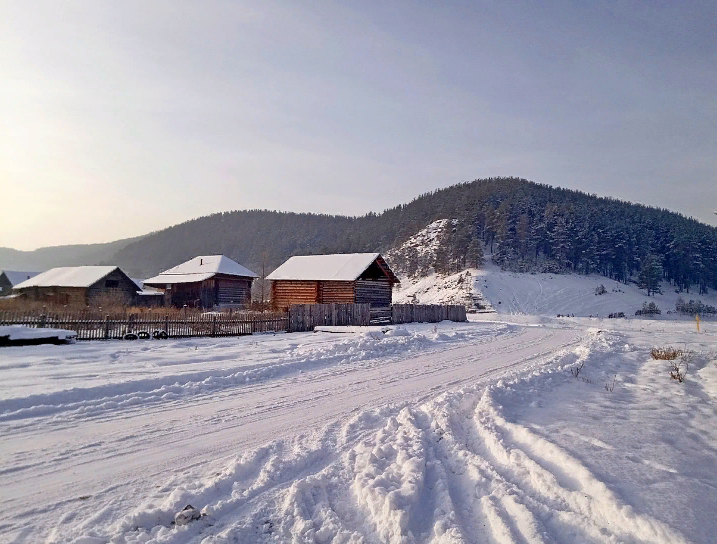 Рис. 2. Окраина поселка Кага (фото автора).Можно утверждать, что увеличения численности синантропных видов и, как следствие, снижения статуса «заповедности», как прогнозирует  З.Т. Багаутдинова (2005), по крайней мере, на территории с. Кага (рис. 2), не происходит. Снижение данного статуса происходит благодаря большому наплыву туристов в летние месяцы,  стоянки которых занимают весь доступный для транспорта берег реки Белой на сопредельных с Башкирским государственным заповедником и заповедником «Шульган-Таш» территориях. Этим летом мы стали свидетелями бесхозяйственного отношения человека к природе: дорога вдоль реки Белой в Бурзянском и Белорецком районах превратилась в сплошной мусоросборник. От колес автотранспорта страдают и краснокнижные животные, такие как, например, ломкая веретеница (Валуев, Загорская, 2020). Однозначно, что порой «звенящая тишина» на учетных маршрутах должна настораживать.ЛитератураБагаутдинова 3.Т. Птицы Башкирского заповедника // Материалы к распространению птиц на Урале, в Приуралье и Западной Сибири. Екатеринбург, изд-во Урал. ун-та, 2003. С. 8-26.Багаутдинова З.Т. Синантропизация авифауны Башкирского заповедника // Матер. конф. «Вклад особо охраняемых природных территорий в экологическую устойчивость региона». Уфа, 2005. С. 145-151.Валуев В.А. Экстраполяционный коэффициент как дополнение к учёту численности по методике Ю.С. Равкина (1967) для территорий со значительной ландшафтной дифференциацией // Вестник охотоведения. Том 1, № 3. М., 2004. С. 291-293.Валуев В.А. Рецензия на статью З.Т. Багаутдиновой «Синантропизация авифауны Башкирского заповедника» // Материалы к распространению птиц на Урале, в Приуралье и Западной Сибири. Екатеринбург, изд-во Уральского ун-та, 2005. С. 251-256.Валуев В.А. О необходимости использования экстраполяционного (или понижающего) коэффициента // Проблемы Красных книг регионов России // Материалы межрегион. науч.-практ. конф. 30 ноября – 1 декабря 2006 г. Пермь, Пермский ун-т, 2006. C. 234-236.Валуев В.А. Подход к оценке обилия хищных птиц // Сохранение разнообразия животных и охотничье хозяйство России. Материалы 2-й Международной научно-практической конференции. М., МСХА им. К.А. Тимирязева, 2007. С. 350-351. Валуев В.А. Понижающий коэффициент к методике Ю.С. Равкина (1967) // Вестник охотоведения. Т. 14, № 3, 2017. С. 177-185.Валуев В.А., Полежанкина П.Г. К орнитофауне горной части Южного Урала // Горные экосистемы и их компоненты: Тр. междунар. конференции. Часть 1. М., т-во научных изданий КМК, 2007. С. 122-125.Валуев В.А., Загорская В.В. Находка веретеницы ломкой Anguis fragilis в Бурзянском районе Башкирии // Редкие и исчезающие виды животных и растений Республики  Башкортостан. 2020. № 29. С. 15-16.Загорская В.В. О встрече большой белой цапли Egretta alba Linnaeus, 1758 в Башкирии // Башкирский орнитологический вестник. 2020. № 34. С. 32-33.Загорская В.В. К распространению оляпки Cinclus cinclus Linnaeus, 1758 в Башкирии // Башкирский орнитологический вестник. 2020а. № 35. С.18-22.Иванов А.И. Каталог птиц СССР.  Изд-во «Наука», 1976.Кузякин А.П. Зоогеография СССР // Учён. зап. Моск. обл. пед. ин-та им. Н. К. Крупской, т. 109, 1962. С. 3 – 182.Преображенская Е.С., Полежанкина П.Г. Некоторые итоги зимних учётов птиц в Башкирском заповеднике за период с 1988 по 2014 гг. // «Фауна Урала и Сибири», 2015. № 2. С. 153-173.Равкин Ю. С. К методике учета птиц в лесных ландшафтах // Природа очагов клещевого энцефалита на Алтае. Новосибирск. 1967. С. 66–75. Федотов А.В., Михайлова М.Г. К зимней орнитофауне Башкирского государственного заповедника // Башкирский орнитологический вестник. 2004. №1. С. 29-30.№ВидСреднее обилие(особь/км²) без ПКСреднее обилие (особь/км²) с ПК1Большая белая цапля  Egretta alba 0,50,12Перепелятник  Accipiter nisus0,50,13Сизый голубь Columba livia4,82,44Седой дятел  Picus canus0,50,15Большой пестрый дятел  Dendrocopos major1,00,36Оляпка Cinclus  cinclus0,50,17Ополовник Aegithalos caudatus2,50,68Пухляк Parus montanus1,50,89Большая синица Parus major14,014,010Поползень Sitta europea0,50,111Урагус Uragus sibiricus1,00,312Снегирь Pyrrhula pyrrhula1,00,313Домовый воробей Passer domesticus17,58,814Полевой воробей Passer montanus10,02,515Сорока Pica pica3,33,316Серая ворона Corvus cornix2,01,017Ворон Corvus corax5,35,3№ВидСреднее обилие с ПК (особь/км²)1Большая белая цапля  Egretta alba0,12Перепелятник  Accipiter nisus0,13Седой дятел  Picus canus0,14Оляпка Cinclus  cinclus0,15Поползень Sitta europea0,16Большой пестрый дятел  Dendrocopos major0,37Урагус Uragus sibiricus0,38Снегирь Pyrrhula pyrrhula0,39Ополовник Aegithalos caudatus0,610Пухляк Parus montanus0,811Серая ворона Corvus cornix1,012Сизый голубь  Columba livia2,413Полевой воробей Passer montanus2,514Сорока Pica pica3,315Ворон Corvus corax5,316Домовый воробей  Passer domesticus8,817Большая синица Parus major14,0№Вид птицы2002 г.2002 г.2021 г.2021 г.№Вид птицыПоселокОкр-тиПоселокОкр-ти1Большая белая цапля  Egretta alba––0,5–2Перепелятник  Accipiter nisus––2,0–3Глухарь Tetrao urogallus–0,9––4Сизый голубь Columba livia15,1–16,0–5Длиннохвостая неясыть Strix uralensis–0,8––6Седой дятел  Picus canus––2,0–7Большой пёстрый дятел Dendrocopus major7,519,7–1,38Малый пёстрый дятел Dendrocopus minor–0,4––9Свиристель Bombycilla garrulus–8,6––10Оляпка Cinclus cinclus3,8–2,0–11Рябинник Turdus pilaris1,91,6––12Желтоголовый королёк Regulus regulus–7,0––13Ополовник Aegithalos caudatus–18,5–3,314Пухляк Parus montanus–30,52,01,315Московка Parus ater–0,5––16Хохлатая синица Parus cristatus–0,9––17Большая синица Parus major115,14,840,05,318Обыкновенная лазоревка Parus caeruleus–0,2––19Поползень Sitta europaea–1,1–0,720Пищуха Certhia familiaris–1,0––21Овсянка обыкновенная Emberiza citrinella15,2–––22Чиж Spinus spinus–152,2––23Щегол Carduelis carduelis–1,1––24Чечётка Acanthis flammea–4,7––25Клест-еловик Loxia curvirostra–47,5––26Снегирь Pyrrhula pyrrhula113,210,54,0–27Дубонос Coccothraustes coccothraustes–6,2––28Домовой воробей Passer domesticus488,7–60,0–29Полевой воробей Passer montanus284,9–40,0–30Сойка Garrulus glandarius–1,0––31Сорока Pica pica0,72,02,63,532Серая воронаCorvus cornix5,7–6,00,6733Ворон Corvus corax10,17,24,6